Instructions for making a braille drawing of a dreidel by Edith West

Row 1: Space 16 times, Make “for” 6 times

Row 2: Space 16 times, Make “for” 6 times

Row 3: Space 16 times, Make “for” 6 times

Row 4: Space 16 times, Make “for” 6 times

Row 5: Space 16 times, Make “for” 6 times

Row 6: Space 16 times, Make “for” 6 times

Row 7: Space 3 times, Make “for” 32 times

Row 8: Space 3 times, Make “for”, Space 14 times, Make cell “4,5,6”, Make letter “l”, Space 14 times, Make “for”

Row 9: Space 3 times, Make “for”, Space 1 time, Make “simple close quote”, Make “of”, Space 2 times, Make “simple close quote”, Make “of”, Space 2 times, Make “simple close quote”, Make “of”, Space 3 times, Make cell “4,5,6”, Make letter “l”, Space 3 times, Make “simple close quote”, Make “of”, Space 2 times, Make “simple close quote”, Make “gg” 2 times, Make “apostrophe”, Space 3 times, Make “for”

Row 10: Space 3 times, Make “for”, Space 1 time, Make “er”, Make “for”, Make “question mark”, Space 1 time, Make “er”, Make “for”, Make “question mark, Space 1 time, Make “er”, Make “for”, Make “question mark” Space 2 times, Make cell “4,5,6”, Make letter “l”, Space 3 times, Make “er”, Make “for” 3 times, Make “q”, Make “er”, Make “for”, Make “of”, Space 3 times, Make “for”

Row 11: Space 3 times, Make “for”, Space 2 times, Make “for” 2 times, Space 2 times, Make “for” 2 times, Space 2 times, Make “for” 2 times, Space 2 times, Make cell “4,5,6”, Make letter “l”, Space 8 times, Make “with”, Make “for”, Make “f”, Space 3 times, Make “for”

Row 12: Space 3 times, Make “for”, Space 2 times, Make “for” 2 times, Space 2 times, Make “for” 2 times, Space 2 times, Make “for” 2 times, Space 2 times, Make cell “4,5,6”, Make letter “l”, Space 4 times, Make “of”, Make “gg”, Space 2 times, Make “for” 2 times, Space 4 times, Make “for”

Row 13: Space 3 times, Make “for”, Space 2 times, Make “for” 2 times, Space 2 times, Make “for” 2 times, Space 2 times, Make “for” 2 times, Space 2 times, Make cell “4,5,6”, Make letter “l”, Space 4 times, Make “for” 2 times, Space 2 times, Make “for” 2 times, Space 4 times, Make “for”

Row 14: Space 3 times, Make “for”, Space 2 times, Make “er”, Make “for” 8 times, Make “q”, Space 2 times, Make cell “4,5,6”, Make letter “l”, Space 4 times, Make “er”, Make “q”, Space 2 times, Make “er”, Make “q”, Space 4 times, Make “for”

Row 15: Space 3 times, Make “for”, Space 14 times, Make cell “4,5,6”, Make letter “l”, Space 14 times, Make “for”

Row 16: Space 3 times, Make “for”, Make “g”, 14 times, Make “er”, Make “q”, Make “g” 14 times, Make “for”

Row 17: Space 4 times, Make “d”, Make question mark”, Space 12 times, Make cell “4,5,6”, Make letter “l”, Space 12 times, Make “simple close quote”, Make “f”

Row 18: Space 6 times, Make “d”, Make question mark”, Space 10 times, Make cell “4,5,6”, Make letter “l”, Space 10 times, Make “simple close quote”, Make “f”

Row 19: Space 8 times, Make “d”, Make question mark”, Space 8 times, Make cell “4,5,6”, Make letter “l”, Space 8 times, Make “simple close quote”, Make “f”

Row 19: Space 10 times, Make “d”, Make question mark”, Space 6 times, Make cell “4,5,6”, Make letter “l”, Space 6 times, Make “simple close quote”, Make “f”

Row 20: Space 12 times, Make “d”, Make question mark”, Space 4 times, Make cell “4,5,6”, Make letter “l”, Space 4 times, Make “simple close quote”, Make “f”

Row 21: Space 14 times, Make “d”, Make question mark”, Space 2 times, Make cell “4,5,6”, Make letter “l”, Space 2 times, Make “simple close quote”, Make “f”

Row 22: Space 16 times, Make “d”, Make question mark”, Make cell “4,5,6”, Make letter “l”, Make “simple close quote”, Make “f”

Row 23: Space 18 times, Make “d”, Make “f”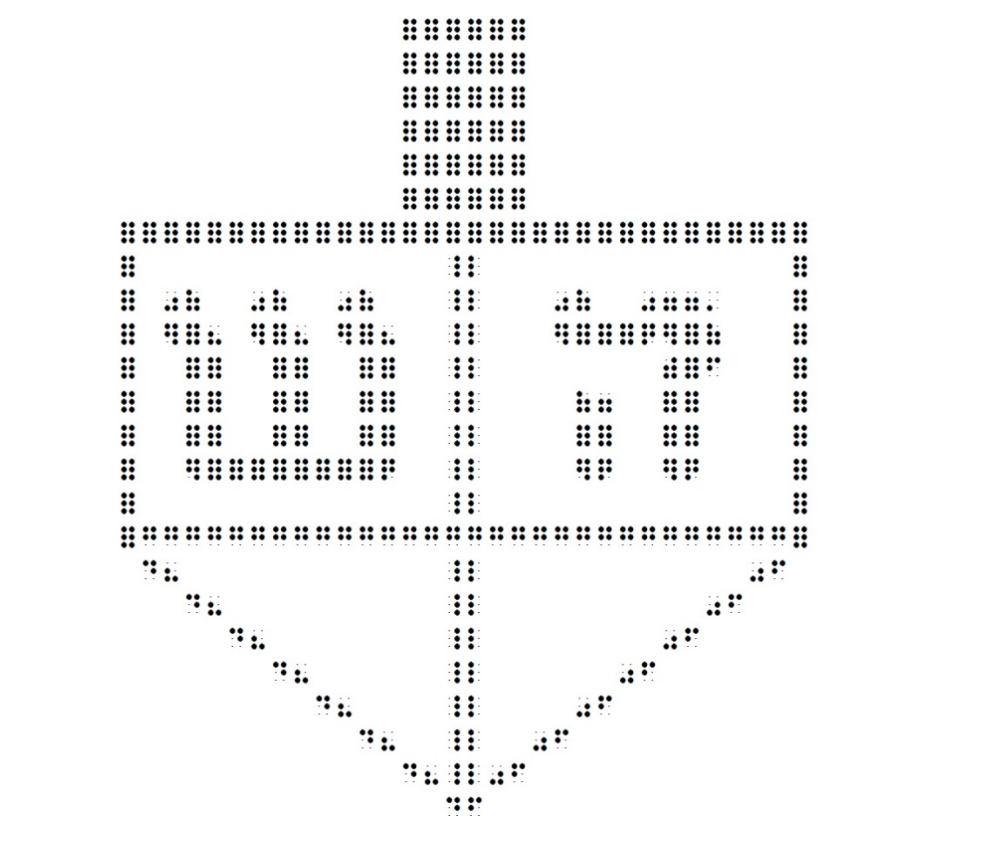 